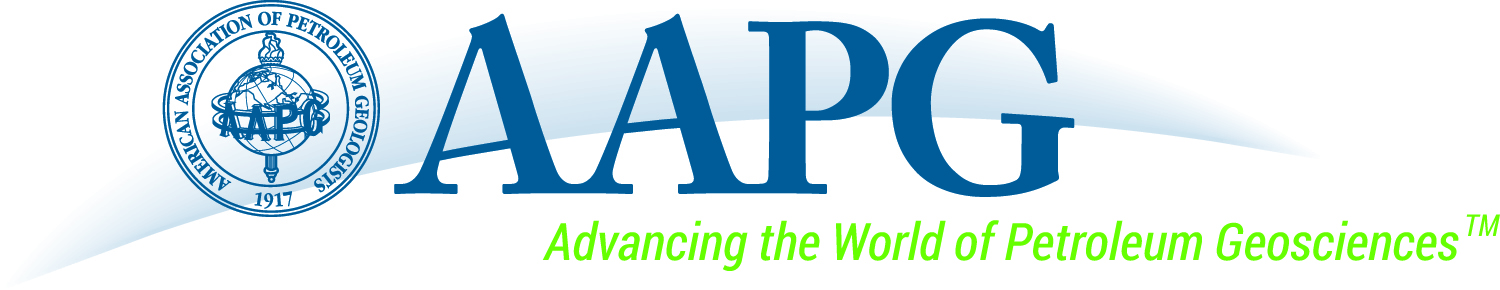 ____________________________________________________________           ____________________________
Candidate’s Name								Year SubmittedWhich office is this nomination for?  Previous relevant experience: ____________________________________________________________________________________________________________________________________________________________________________________________________________________________________________________________________________________________________________________________________________________________________________________________________________________________________________________________________________________________________________________________________________________________Service to AAPG: ________________________________________________________________________________________________________________________________________________________________________________________________________________________________________________________________________________________________________________________________________________________________________________________________________________________________________________________________________________________________________________________________________________________________________________________________________________________________________________________________________________________________________________________________________________5.  	__________________________________________________________________________________________	__________________________________________________________________________________________Professional service or service to other associations: ____________________________________________________________________________________________________________________________________________________________________________________________________________________________________________________________________________________________________________________________________________________________________________________________________________________________________________________________________________________________________________________________________________________________Strengths of the candidate for this position: ________________________________________________________________________________________________________________________________________________________________________________________________________________________________________________________________________________________________________________________________________________________________________________________________________________________________________________________________________________________________________________________________________________________________________________________________________________________________________________________________________________________________________________________________________________Fit of the person for this position: ________________________________________________________________________________________________________________________________________________________________________________________________________________________________________________________________________________________________________________________________________________________________________________________________________________________________________________________________________________________________________________________________________________________________________________________________________________________________________________________________________________________________________________________________________________Additional comments in support of the candidate:______________________________________________________________________________________________________________________________________________________________________________________________________________________________________________________________________________________________________________________________________________________________________________________________________________________________________________________________________________________________________________________________________________________________________________________________________________________________________________________The nominee has been contacted regarding willingness to serve if nominated and the signed Commitment Statement by Potential Candidates form is enclosed.  
□ Yes  □ No Submitted by: _______________________________________________ Date: _____________________________Phone/Email: _______________________________________Member Society: ____________________________Please return by 1 August, 2017 to: Karin Alyea and Vicki Beighle, AAPG, P.O. Box 979, Tulsa, OK 74101 
Fax: (918) 560-2694 | Email: kalyea@aapg.org and vbeighle@aapg.org | Phone: (918) 560-9407□	Secretary 						Job Description Summary:Responsible for minutes of all meetings of	the Executive CommitteeResponsible for correspondence and 
mailing listsTwo-year obligation; EC may meet a 
minimum of 5-6 times a yearPolicy oversight of all non-technical and 
non-peer reviewed publications and
communications□   Treasurer 	Job Description Summary:May serve on the Committee on InsuranceServes on the Committee on InvestmentsPrepares Annual ReportSupervises receipt of all funds and, under direction of the EC, is responsible for all disbursements of Association fundsApproves President’s expense accountSense of money management requiredA two-year commitment; EC may meet a minimum of 5-6 times a yearEC liaison with various committees